Publicado en  el 12/09/2013 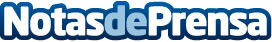 abertis se incorpora de nuevo a los índices Dow Jones Sustainability World y Europe abertis se incorpora de nuevo al índice Dow Jones Sustainability Index (DJSI) en las categorías de World y Europe. Este es el séptimo año en el que está presente, tras seis consecutivos y uno fuera, justo a pocos puntos del acceso (con calificación Runners up).  Datos de contacto:AbertisNota de prensa publicada en: https://www.notasdeprensa.es/abertis-se-incorpora-de-nuevo-a-los-indices_1 Categorias: Construcción y Materiales http://www.notasdeprensa.es